שימו לב ! במחצית השנייה ב"יהל"  ! "קיצור תולדות הארכיאולוגיה של יוון ורומא" –קורס סמסטריאליעם הארכיאולוג והמרצה גלעד יפה - בעל תואר ראשון ושני בארכיאולוגיה של ארץ ישראל ותרבויות המזרח הקדום.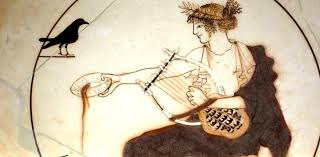 הקורס כולל כ- 14 מפגשים שיתקיימו בימי ג' בשעות 09:30-10:45.פתיחת הקורס (עדיין לא מובטחת) ביום ג'- 18.2.20.עלות הקורס:  370 ₪ לחברי העמותה 470 ₪ לציבור הרחב.ניתן להשתלב במערך ההסעות הקיים. פתיחת הקורס מותנית במספר הנרשמים מראש. אנא, הקדימו להירשם.צ'י קונג יום ג'קורס סמסטריאליעם המדריכה  והמאמנת דינה בן שושן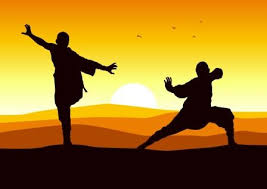 הקורס כולל כ- 14 מפגשים שיתקיימו בימי ג' בשעות 09:30-10:45.פתיחת הקורס (מובטחת!) ביום ג'- 18.2.20.עלות הקורס:  370 ₪ לחברי העמותה 470 ₪ לציבור הרחב.ניתן להצטרף ולהשתלב במערך ההסעות הקיים.הקורס מחליף את הקורס "הליכה בראש מורם".המעוניינים להצטרף , אנא, הקדימו להירשם.פרטים במשרדי יהל 04-9563188/9 .